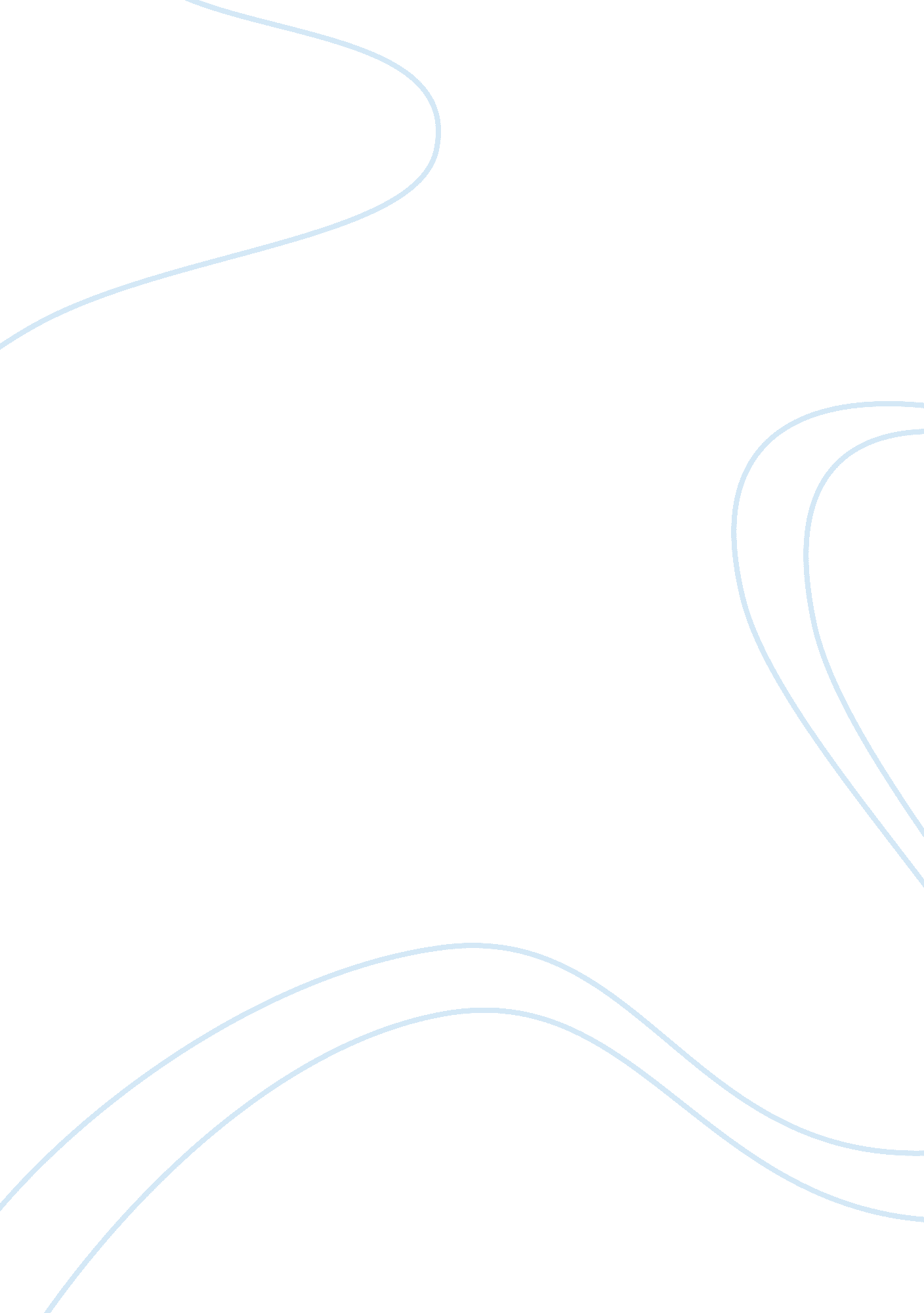 Peer review and self assessmentHealth & Medicine, Nursing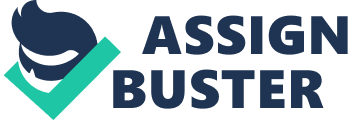 Peer Review and Self-Assessment Affiliation Peer Review My just completed group project was quite successful, although there were instances where I felt like we were not going to make it. My group consisted of four people, that is, Laura, Jennifer, Carolyn and I. Initially, we all found it to a little bit challenging, as we did not know exactly how to go about it or where to begin. However, the problem was solved once we contacted the professor, who gave us clear insight on what to do. In addition, we came up with a way in which were to keep in touch which was through the discussion board. The group strength was that each member had respect for the other, which made it smooth when contributing in terms of opinions and suggestions. We also connected and worked together, and no one dodge d his or her responsibilities and that made it easier finishing the group work within the agreed time. However, there was a weakness in that some of the members did not respond on time, which resulted in performing in a rush so as be done with the project within the due date. In addition, communication was another issue, whereby, some members like Jennifer and Carolyn always responded late on the discussion board. It changed towards the end, though, for Carolyn as she increases the number of time she communicated. Jennifer, however, never changed and always had an excuse. Another challenge is that, initially there was we had a problem with nursing diagnosis, whereby, we kept going back and forth, on which diagnosis would be correct for the patient. Eventually, we all agreed on the final diagnosis and everyone consented on the final decision. In terms of contribution, I would say that it varied although during the diagnosis it was equal. Jennifer contributed the least as she always presented excuses for not being able to carry out a task. In a future project, what I would do differently is ensuring that I have every group member’s number such that communication is improved. Further, I would ensure that we hold group meetings frequently, which possibly would make everyone more serious and effective. 
Self-Assessment 
During the first few classes, I assumed this course was easy and thought that it only involved the assessment of patients. However, I have come to learn that advance health assessment is very broad and requires a lot of critical thinking. It has developed me in the way I am to assess my patients which and now I am able to issue a quality patient examination. It was challenging at the beginning but through constant consultation with the professor and studying of books such as Jarvis Physical Assessment, they have helped me improve. I, also, was able to learn from my group members on their perspective on patients. My contribution in the group project was in formulating the nursing procedure such as nursing assessment, diagnosis, plan, implementation and evaluation. My strength includes my motivation in reading which enables me to read more as well as focused towards achieving my goal, a BSN graduate. However, I have one major weakness, which is planning, time management and prioritization. In a future project, I will ensure that I create myself more time for studying, interact with my course colleagues. I will also ensure that I have well laid out plan as well as prioritized my schedule. 